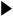 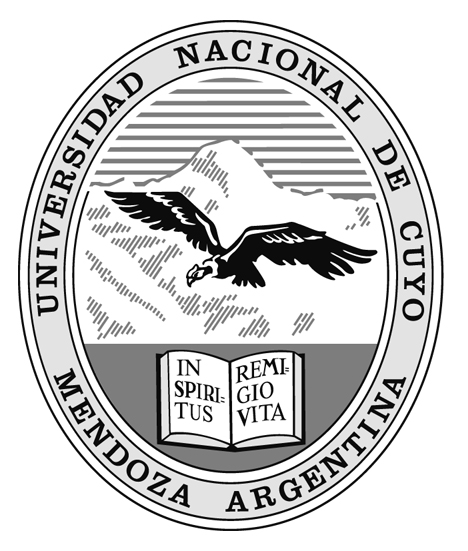 FICHA DE INSCRIPCIÓNAPELLIDO  y NOMBRE:  …………………………………..…………………………………..DEPENDENCIA:  …………………………………..……………………………………………LEGAJO NRO.:  …………………………………..……………………………….……………..D.N.I.:	  …………………………………..……………………………………………..….……..TELÉFONO PARTICULAR:   …………………………………...……….……………..……..TELÉFONO LABORAL/INTERNO. …………………………………..…………….………..DIRECCIÓN ELECTRÓNICA:. ……………………………………………………….……….Turno al que se inscribe: CURSO EN QUE SE INSCRIBE:  IMPORTANTE: La presente inscripción implica el compromiso de asistencia y cursado. Si por alguna razón justificada resulta imposible su cumplimiento, se deberá comunicar con la antelación correspondiente, para permitir a otro interesado, la posibilidad de aprovechar la vacante. El incumplimiento, implica la inhabilitación para la postulación a otro curso del Programa en el presente ciclo lectivo. Me notifico.	                          ……………………..                      .........................................                  				  Firma                         	           Aclaración